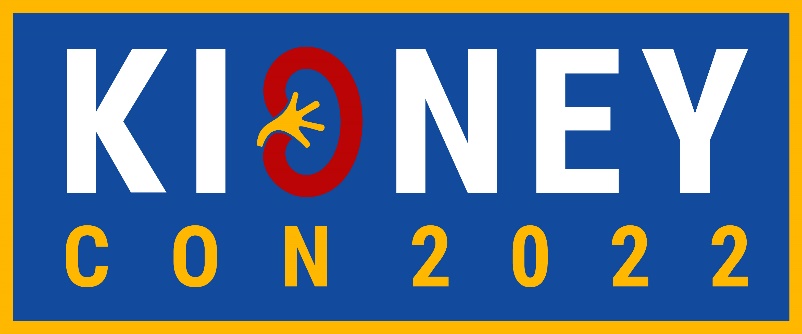 FRIDAY, APRIL 29, 2022WORKSHOPS (9:00 AM – 4:45 PM  CST)FRIDAY, APRIL 29, 2022WORKSHOPS (9:00 AM – 4:45 PM  CST)FRIDAY, APRIL 29, 2022WORKSHOPS (9:00 AM – 4:45 PM  CST)Workshop TitleWorkshop DescriptionInstructors9:00 AM – 11:00 AM CST9:00 AM – 11:00 AM CST9:00 AM – 11:00 AM CSTKidney PathologyTaught from Arkana, this course discusses cases to teach pathology and understanding glomerular disease. Shree Sharma, MD, FASN, Alejandro Best, MD (both from Arkana Laboratories)11:30 AM – 1:30 PM CST11:30 AM – 1:30 PM CST11:30 AM – 1:30 PM CSTPeritoneal DialysisExplores the types of peritoneal dialysis, patient eligibility, and benefits to home treatment.Joanne Bargman, MD, FRCPC (U of Toronto), Manisha Singh, MD (UAMS)1:45 PM – 3:45 PM CST1:45 PM – 3:45 PM CST1:45 PM – 3:45 PM CSTUrine MicroscopyTeaches performance and interpretation of microscopic examination of the urinary sediment.Juan Carlos Velez, MD (Ochsner Clinic), Jay Seltzer, MD (Missouri Baptist Medical Center)4:00 PM – 4:45 PM CST4:00 PM – 4:45 PM CST4:00 PM – 4:45 PM CSTKeynote Address“Nephrology:  A Journey of Sorts.”Manisha Singh, MD (UAMS)SATURDAY, APRIL 30, 2022SCIENTIFIC AND CLINICAL SESSIONS (8:30 AM – 5:00 PM CST)SATURDAY, APRIL 30, 2022SCIENTIFIC AND CLINICAL SESSIONS (8:30 AM – 5:00 PM CST)SATURDAY, APRIL 30, 2022SCIENTIFIC AND CLINICAL SESSIONS (8:30 AM – 5:00 PM CST)Emerging Approaches to Reduce Glomerular Damage - Moderated by Itunu Owoyemi, MD (U of Kansas)Emerging Approaches to Reduce Glomerular Damage - Moderated by Itunu Owoyemi, MD (U of Kansas)Emerging Approaches to Reduce Glomerular Damage - Moderated by Itunu Owoyemi, MD (U of Kansas)9:00-9:30 AM Overview: Glomerular Physiology and HemodynamicsJuan Edgar Lerma, MD, FASN (Associates in Nephrology)9:30-10:00 AM Aldosterone in Diabetes and Other Glomerular DiseasesChristos Argyropoulos, MD, MS, PhD, FASN (U of New Mexico)10:00-10:30 AMNew Approaches to Treating Glomerular DiseasesDia Waguespack, MD (U of Texas, McGovern)10:30-11:00 AMEndothelin AntagonistsDonald Kohan, MD, PhD (U of Utah)11:00-11:30 AMBreak11:30 AM-12:00 PMLatinx Kidney Health Policy and AdvocacyLilia Cervantes, MD (U of Colorado)12:00-12:30 PMDisparities Impacting African AmericansOpeyemi Olabisi, MD, PhD (Duke)12:30-1:00 PMStructural Barriers to Kidney CareTessa Novick, MD, MSW (U of Texas at Austin)1:00-1:30 PMNative American Kidney Health EquityLarissa Myaskovsky, PhD (U of New Mexico)1:30-2:00 PMBreakInteractive, Multi-Site Point of Care Ultrasound WorkshopInteractive, Multi-Site Point of Care Ultrasound WorkshopInteractive, Multi-Site Point of Care Ultrasound WorkshopTimeWorkshop DescriptionInstructors2:00 – 5:00 PM Institutions will receive live training on the techniques of intravascular volume assessment using POCUS.Nithin Karakala, MD (UAMS), Nathaniel Reisinger, MD (U of Pennsylvania), Abhilash Koratala, MD, FASN  (Medical College of Wisconsin)